Об отмене постановленияВ соответствии с Федеральным Законом от 06.10.2003 № 131-ФЗ «Об общих принципах организации местного самоуправления в Российской Федерации», Уставом муниципального образования Соль-Илецкий городской округ, на основании предупреждения Управления федеральной антимонопольной службы по Оренбургской области от 03.06.2022 г. № 06-19-05/2022 об отмене акта, который содержит признаки нарушения антимонопольного законодательства постановляю:1. Отменить постановление администрации муниципального образования Соль-Илецкий городской округ от 24.02.2022 № 323-п «Об изменении графика движения маршрута».2. Контроль за исполнением настоящего постановления возложить на первого заместителя главы администрации городского округа – заместителя главы администрации городского округа по строительству, транспорту, благоустройству и ЖКХ – В.Н. Полосухина.3. Постановление вступает в силу после его официального опубликования.Глава муниципального образованияСоль-Илецкий городской округ                                                В.И. ДубровинРазослано: организационный отдел, прокуратура района, отдел по строительству, транспорту, ЖКХ, дорожному хозяйству, газификации и связи.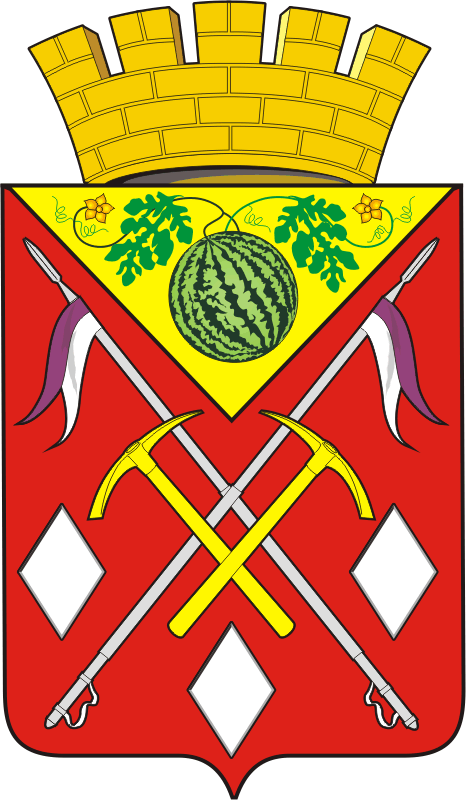 АДМИНИСТРАЦИЯМУНИЦИПАЛЬНОГООБРАЗОВАНИЯСОЛЬ-ИЛЕЦКИЙГОРОДСКОЙ ОКРУГОРЕНБУРГСКОЙ ОБЛАСТИПОСТАНОВЛЕНИЕ30.06.2022 № 1297-п